Урок: Металлы главной подгруппы I группы периодической системы.  Цель занятия: Изучение физических и химических свойств щелочных металлов, основных способах их получения и областях применения.Задачи:1. Учебно- обучающая: дать общую характеристику щелочных металлов в свете общего,особенного и единичного по трем формам существования химическихэлементов: атомов, простых веществ и сложных веществ. Повторитьосновные закономерности изменения свойств элементов вПериодической системе (в группе), металлическую связь. Физические ихимические свойства металлов.2. Учебно-развивающие: способствовать дальнейшему развитию логического мышленияучащихся – формировать умение сравнивать, обобщать.Продолжить развитее навыков самообразования: умение работатьс книгой, инструкцией, тестом.3. Учебно - воспитательные: продолжить формирование диалектико материалистического учения: подтвердить на примере изучения данной темы причин следственную зависимость, развитие от простого к сложному.Тип урока: изучение нового материалаМетод: метод проектов, исследовательскийМетодические приемы:работа с презентациейпрактическая работадискуссияпостановка проблемных заданийрассказФормы работы на уроке: индивидуальная, групповая.Технологические особенности:1. Применение ИКТ-технологии.2. Исследовательская деятельность.3. Здоровьесберегающие технологии.Оборудование:компьютер, проектор, экран, презентация Power Point, периодическая система периодических элементов Д.И. Менделеева, химическая посуда, натрий, кристаллизатор с водой, фенолфталеин, кристаллизатор с раствором хлорида алюминия тигельные щипцы, газовая горелка.Участники: Учащиеся поделены на 6 групп:Роль учителя: помощник-наблюдатель.Правила ТБКритерий оценки.Задание №2-4 для каждой группы.Энциклопедия "Химия"Реактивы и оборудование для задания №2.План урокаОрганизационный момент. Мотивация учебной деятельности.Активизация мыслительной деятельности учащихся.Организация учебной деятельности учащихсяЭтап рефлексииИтог урока. Выставление оценок.Домашнее задание.Ход урока:1. Организационный момент. Мотивация учебной деятельности. (5 мин)Учитель: Предлагаю следующее задание. (Задание 1) Сейчас вашему вниманию будет представлено несколько слайдов. Вы, просматривая слайды, выпишите в тетради формулы всех представленных минералов.Демонстрация презентации "Минералы".<Презентация> (2 мин)Учитель: Ребята, соли каких металлов входят в состав перечисленных выше горных пород?Учащиеся перечисляют: Каменная соль- соль натрия, Сильвинит- соль натрия и калия,Поллуцит- соль натрия и цезия, сподумен –соль лития.Учитель: Скажите, какие это металлы, к какой группе периодической системы они относятся?Учащиеся: Щелочные металлы составляют главную подгруппу I-ой группы периодической системы.Учитель: На основании выше сказанного давайте вместе с вами сформулируем тему нашего сегодняшнего урока.Учащиеся: Металлы главной подгруппы I группы периодической системы. ( Записывают втетради, а учитель на доске)Учитель:Итак, тема урока: "Металлы главной подгруппы I группы периодической системы". Что же нам необходимо выяснить сегодня и щелочных металлах? Сформулируйте цель урока.Ученики:.(формулируют цель)Учитель:да, ребята я с вами согласна.Затем идет работа в группах:1. Дайте характеристику металлам по положению их в таблице.
2. Каковы особенности строения атомов? Составьте схемы строения атомов ( Li, Rb)
3. Проанализируйте положения металлов в электрохимическом ряду напряжения .Заполните таблицу( Задание №2)Название элемента ЗнакПорядковый номерОтносительная атомная масса,АrКоличество электронов на внешнем уровнеСтепень окисленияЛИТИЙ   НАТРИЙ   КАЛИЙ  РУБИДИЙ  ЦЕЗИЙ  ФРАНЦИЙУченики делают вывод: Общая черта в строении этих атомов – один электрон на внешней оболочке, который они легко отдают, являются при этом восстановителями, степень окисления + 1. Это активные металлы, так как ряд напряжений начинается с щелочных металлов. Поэтому можно предположить, что они самые активные металлы.2. Активизация мыслительной деятельности учащихся. (10 мин)Учитель: Правила ТБ лежат у вас на столах, повторите их. Когда будете презентовать результат своей работы, должны написать уравнения реакций на доске и продемонстрировать опыт.Работа в группахРебята выполняют задания. Готовятся к выступлению. Оформляют в тетрадях таблицуПротокол исследованияЛабораторные работы ”Изучение свойств щелочных металлов”. ( Задание №3)1 группа: работая с материалами учебника исследуйте нахождение щелочных металлов в природе. Сделайте вывод об их химической активности.2 группа: Изучите физические свойства щелочных металлов. Сравните физические показатели плотности металлов и температуры плавления. Сделайте вывод о зависимости температуры плавления от плотности металла.3, 6 группа: Изучите взаимодействие натрия с водой. Составьте рекомендации.4 группа: Изучите взаимодействие натрия с раствором хлорида алюминия. Составьте рекомендации.5 группа: Изучите горение щелочных металлов на воздухе. Составьте рекомендации.Примечание. Щелочные металлы хранятся в специальной таре. В данном случае склянки с металлами уже приготовлены для опыта.Инструктивная карточка для группы №1Работая с материалами учебника исследуйте нахождение щелочных металлов в природе. Сделайте вывод об их химической активности.Протокол исследования группы №1Работая с учебником, найдите решение проблемыПроблемаГипотезаПроверка гипотезы. Уравнения реакцийНаблюденияВыводПочему в земной коре не могут встречаться в свободном состоянии щелочные металлы, их оксиды и гидроксиды?Инструктивная карточка для группы №2Изучите физические свойства щелочных металлов. Сравните физические показатели плотности металлов и температуры плавления. Сделайте вывод о зависимости температуры плавления от плотности металла.ПроблемаГипотезаПроверка гипотезы. Уравнения реакцийНаблюденияВыводПочему щелочные металлы режутся ножом? Почему в лабораториях они хранятся в запаянных ампулах, под слоем керосина, а вот литий под слоем вазелина?Инструктивная карточка для групп №3, 6Прежде чем приступить к опыту ознакомьтесь с ИНСТРУКЦИЯ № 12Лабораторный опыт “Взаимодействие щелочных металлов с водой”.Проведите опыт: Для опыта возьмём образец активного металла (см.ряд активности металлов): Na. В кристаллизатор с водой прильем 2-5 капель фенолфталеина и поместим небольшой, очищенный (скальпелем) от перекиси и предварительно подсушенный (сухой фильтровальной бумагой) от керосина кусочек Na, (под наблюдение учителя). Запишите наблюдения, сделайте выводы, составьте химическое уравнение.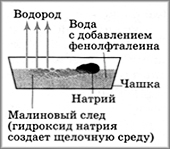 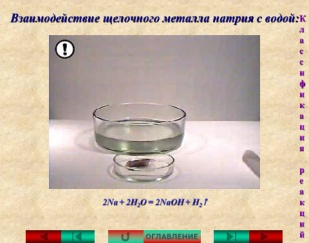 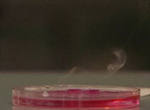 ПроблемаГипотезаПроверка гипотезы. Уравнения реакцийНаблюденияВыводПочему щелочные металлы нельзя тушить водой и как удалять их остатки после работы?Инструктивная карточка для группы №4.Прежде чем приступить к опыту ознакомьтесь с ИНСТРУКЦИЯ № 12Лабораторный опыт “Взаимодействие щелочных металлов с хлоридом алюминия”.В кристаллизатор с раствором хлорида алюминия и несколькими каплями фенолфталеина поместить небольшой кусочек натрия (работаем под наблюдением учителя). Запишите наблюдения, сделайте выводы, составьте химическое уравнение.ПроблемаГипотезаПроверка гипотезы. Уравнения реакцийНаблюденияВыводПочему щелочные металлы не вытесняют алюминий из растворов его солей?Инструктивная карточка для группы №5Прежде чем приступить к опыту ознакомьтесь с ИНСТРУКЦИЯ № 12Лабораторный опыт “Окрашивание пламени ионами щелочных металлов”.Инструкция:1. Нихромовую проволоку с ушком (от электроспирали), предварительно очистить в растворе соляной кислоты и прокалить над спиртовкой до бесцветного пламени. Поместить в ушко немного кристаллической соли и внести в пламя. Перед каждым опытом проволоку обрабатывают в соляной кислоте и прокаливаютРезультаты эксперимента оформите в тетради.Проделайте аналогичные опыты с остальными металлами, отметьте цвет пламени при их сгорании.Презентация групп (обсуждение результатов работы)ПроблемаГипотезаПроверка гипотезы. Уравнения реакцийНаблюденияВыводКак можно распознать ионы щелочных металлов?Результаты работы группы №3 и 6Наблюдения:– Натрий «бегает» по поверхности воды и быстро реагирует с ней, полностью исчезнув, выделяется газ, а вода окрашивается в розовато-малиновый цвет;2Na + 2 H2O = 2 NaOH + H2 ^Работая с литературой мы обратили внимание, что это активные металлы хранят под слоем керосина, так как он мгновенно начнет реагировать с кислородом воздуха.Вывод: Натрий активно реагирует с водой при обычных условияхРезультаты работы группы №4Наблюдения показали , что в ходе реакци выделяются пузырьки газа, розово-малиновое окрашивание раствора и образование белого осадка. Почему?Учащиеся: Натрий (активный металл) активно реагирует с водой растворяющей хлорид алюминия по уравнению:2Na + 2 H2O = 2 NaOH + H2^. Таким образом, мы объясняем выделение газа (водорода).Учитель: Как объяснить выделение осадка? Обратимся к таблице растворимости (растворимость исходных и продуктов).Учащиеся: Все исходные вещества и предполагаемые продукты реакции растворимы в воде.Учитель: Какие ионы имеются в предложенном растворе?Учащиеся: Ионы Na+, OH–, Al3+, Cl––
Мы предположили, что между этими ионами возможно протекания реакций.
Запишем возможные уравнения реакций взаимодействия между этими ионами:Na+ + OH– = NaOH;
Na+ + Cl– = NaСl;
Al3+ + 3Cl– = AlСl3;
Al3+ + 3OH– =Al(OH)3v .Таким образом, все вещества находятся в одной пробирке, следовательно, вступать во взаимодействие могут не только исходные вещества, но и продукты их взаимодействия.Запишем оба уравнения и суммируем их:2Na + 2H2O = 2NaOH + H2^
3NaOH + AlCl3 = Al(OH)3v + 3NaClВывод: согласно ряду напряжения щелочные металлы активные и они должны вытеснять алюминий из раствора солей. Но этого не происходит, исключение: щелочные и щелочноземельные металлы: они реагируют с водой, растворяющей соли.Результаты работы группы №5Наблюдения: Щелочные металлы горят и окрашивают пламя горелкиLi + -темно-красный; Na +- желтый; K+, Rb+, Cs+- сине-фиолетовый.Вывод: Значит – это качественная реакция на определение катионов щелочных металлов. По окрашиванию пламени горелки можно предположить, катион какого металла входит в состав выданной соли. Щелочные металлы мягкие, серебристо-белого цвета имеют металлический блеск.3 Закрепление изученного материала1. Определите “лишний” элемент в рядуа) Fr, K, Cu, Na;
б) P, Li, O, Cl;
в) Al, Ag, Ra, Cs.Объясните свой выбор.Игра «Крестики-нолики»1. Какой металл при взаимодействии с водой образует щелочь?Si   Na   Fr    Cu    Li    Pb     Cs     Zn     K2. Определите электронные формулы щелочных металлов4s2    1s1     2s2     3s1     6s1       2s1     3s2   3p1        4s1      6s2Учитель: А теперь послушаем краткие сообщения, которые были подготовлены заранее.1. Применение щелочных металлов и их соединений.4. Этап контроля знанийВариант 11.Соединение NaCl называется1) каустическая сода, 2) кристаллическая сода,3) питьевая сода, 4) галит.2.Используется в производстве стекла, бумаги, мыла1) Na2CO3*10 H2O 2) Na2SO4*10H2O3) NaCl 4) NaOH3. Продукт взаимодествия лития с кислородом1) Li2O 2) Li2O23) LiOH 4) LiO4. Цвет пламени, в который его окрашивают ионы натрия1) желтый 2) фиолетовый3) красный 4) зеленый5. В 100 г фасоли содержится 1,075 г калия.Сколько фасоли нужно съесть, чтобы получить суточную норму калия (5 г/сутки)?1) 465 г 2)0,053 г 3)107 г 4)21,5 гВариант 21.Соединение Na2SO4 *10H2O называется1) глауберовая соль 2) поваренная соль2) пищевая сода 4) поташ2. Разъедает ткани и бумагу. Используется при производстве мыла и волокон1) Na2CO3*10 H2O 2) Na2SO4*10H2O3) NaCl 4) NaOH3. Продукт взаимодействия натрия с кислородом1) Na2O 2) Na2O23) NaOH 4) NaO4. Цвет пламени, в который его окрашивают ионы калия1) желтый 2) фиолетовый3) красный 4) зеленый5. В 100 г изюма содержится 3,055 г калия.Сколько изюма нужно съесть, чтобы получить суточную норму калия (5 г/сутки)?1) 0,15 г 2) 164 г 3) 61,5 г 4) 305 гЭтап рефлексии (3мин)Внутренняя оценка деятельности участников группыФ.И. обучающихсяРабота с литературойПроведения экспериментаВыдвижение гипотез, формирование вывода5. Итог урока. Выставление оценок. Учитель ставит оценки, комментируя.(5 мин)6.Домашнее задание.( 2 мин)1 Изучите параграф 50. Ответь на вопросы, которые поставлены в параграфе .2. Подготовить кроссворд по теме: «Распространение щелочных металлов в природе и биологическое значение щелочных металлов»ИНСТРУКЦИЯ № 12ТЕХНИКА БЕЗОПАСНОСТИПРИ РАБОТЕ С ЩЕЛОЧНЫМИ МЕТАЛЛАМИИз щелочных металлов, применяющихся в школе, наибольшей осторожности в обращении требует натрий. Литий обладает меньшей химической активностью. Калий в школе применяться не должен!Хранят щелочные металлы и работают с ними вдали от воды, водных растворов и галоидированных жидкостей. Куски металлов хранят в фабричной упаковке. На банке и металлическом кожухе делают полоски-наклейки красного и зеленого цветов. Слой изолирующей жидкости (керосина) в банке над поверхностью металла должен быть не менее 10—15мм. Банку закрывают пропарафиненной пробкой или пластмассовой навинчивающейся крышкой.При опытах с щелочными металлами их поверхность предварительно очищают от пероксидов. Пинцетом вынимают из банки кусок металла, помещают его в заполненную керосином чашку с плоским дном и в ней, очистив от налета, нарезают на порции необходимой величины. Непосредственно перед опытом очищенные кусочки достают пинцетом из керосина, быстро и тщательно осушают фильтровальной бумагой и используют по назначению. Если после опыта остается немного металла, кусочки полностью растворяют в этиловом спирте и выливают в канализацию.Все работы с щелочными металлами проводятся с применением средств индивидуальной защиты, т.к. при попадании на кожу или влажную одежду кусочков металлов возможны химические ожоги и даже воспламенение.Первая помощь заключается в как можно более быстром удалении кусочков металла с поверхности кожи. Затем следует обмыть пораженное место под струёй воды (10—15 мин.). После промывания для нейтрализации надо наложить повязку из марли или ватный тампон, пропитанные 5%-м раствором уксусной кислоты. Через 10 мин. повязку снять, осторожно удалить остатки влаги с кожи фильтровальной бумагой или мягкой тканью и смазать поверхность кожи глицерином для уменьшения болевых ощущений.Хранят щелочные металлы в переносном металлическом ящике-сейфе, который при пожаре подлежит выносу в первую очередь.Опыты с щелочными металлами проводит только учитель.Группа хранения № 2 — вещества, выделяющие при взаимодействии с водой легковоспламеняющиеся газы.